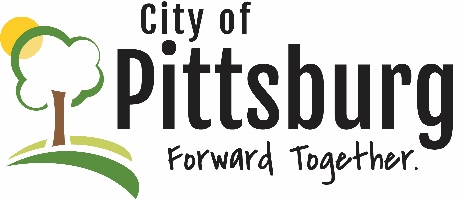 Sustainability Advisory Committee Draft NotesJanuary 18, 2021 5:30PM  - go to meetingMeeting location: City Hall Attendees: D. Fitzpatrick, M. Lunde, G. Weeks, J Triplett, Matt Bacon, Jeremy JohnsonApproval of the Agenda – N/A – reviewed December agendaThe agenda was approved by consensus.OLD BUSINESS	N/ANEW BUSINESSMatt Lunde: PSU students to attend Feb. meeting 3 graduate & 4 undergraduate; focus community engagementSEK Recycle Update – Jim Triplett – Financially strong to end the year, markets are currently up, 2 new fork lifts, bulb crusher, currently working on website updates allowing for member donations.Transportation – George Weeks – Additional bus started on Jan 3, cut wait time in half to 28 minutes, stay at stops on scheduled times, needs more public notification Sarah R. to be working on something. Earth Day – Dennis Fitzpartrick – Will one be held this year, Matt probably need to postpone that discussion for another month due to current COVID situation. Discuss next meetingCrawford County Solid Waste Task Force – Jim Triplett – Committee met last month, reviewed annual plan to remain eligible for grants, reviewed waste tire application for Chaplen Tire, Landfill still averaging around 1000 tons / dayAir Pollution – George Weeks – Jay was to be working on something to potentially present to commission, Jay Byers to follow up next meeting.Jeremy Johnson – County Public Information Officer will be working to help promote activities at the SEKREC. OTHER BUSINESSMatt Bacon to send out next meeting invite.George Weeks – move to adjournJim Triplet – 2ndMotion passed